         

BEFORE- and AFTER-SCHOOL DAILY SCHEDULE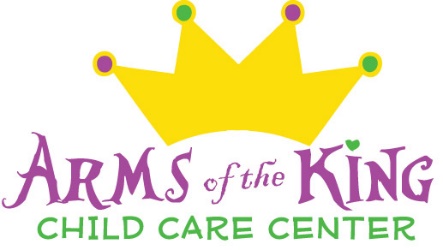 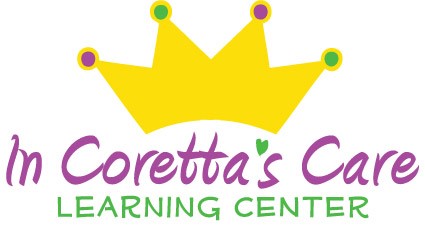 MondayTuesdayWednesdayThursdayFriday3:00pm - 4:00pm          Snack3:00pm - 4:00pm          Snack3:00pm - 4:00pm          Snack3:00pm - 4:00pm          Snack3:00pm - 4:00pm          Snack4:00pm – 5:00pm Homework needs to be completed & checked by the classroom teacher(each child needs to read for 15 mins)4:00pm – 5:00pm Homework needs to be completed & checked by the classroom teacher(each child needs to read for 15 mins)4:00pm – 5:00pm Homework needs to be completed & checked by the classroom teacher(each child needs to read for 15 mins)4:00pm – 5:00pm Homework needs to be completed & checked by the classroom teacher(each child needs to read for 15 mins)4:00pm –5:00pm Classroom discussion with students on what they have learned in school for the week.5:00pm - 5:45pmInside or outside group activity. The kids are to be broken up into groups then each after school teacher will swap out groups. (Educational games, board games, painting, drawing, card games, movies)5:00pm - 5:45pmInside or outside group activity. The kids are to be broken up into groups then each after school teacher will swap out groups.(board games, painting, drawing, card games, movies)5:00pm - 5:45pmInside or outside group activity. The kids are to be broken up into groups then each after school teacher will swap out groups.(board games, painting, drawing, card games, movies)5:00pm - 5:45pmInside or outside group activity. The kids are to be broken up into groups then each after school teacher will swap out groups.(board games, painting, drawing, card games, movies)5:00pm – 5:45pmCooking project*the class is to take a vote before Friday on which dessert they will like to make (cake, cookies, cupcakes, apple turnovers, cinnamon rolls, Banana Pudding, brownies, chocolate covers strawberries) 5:45pm – 6:00pmWash hands and prepare for dinner5:45pm – 6:00pmWash hands and prepare for dinner5:45pm – 6:00pmWash hands and prepare for dinner5:45pm – 6:00pmWash hands and prepare for dinner5:45pm – 6:00pmWash hands and prepare for dinner6:00pm – 7:00pmDinner will be served(Teachers are to sit with children for open discussion)6:00pm – 7:00pmDinner will be served(Teachers are to sit with children for open discussion)6:00pm – 7:00pmDinner  will be served(Teachers are to sit with children for open discussion) 6:00pm – 7:00pmDinner will be served(Teachers are to sit with children for open discussion)6:00pm – 7:00pmDinner will be served(Teachers are to sit with children for open discussion) 7:00pm- 7:45pmFree time*The children are to pick an activity of their choice.7:00pm- 7:45pmFree time*The children are to pick an activity of their choice.7:00pm- 7:45pmFree time*The children are to pick an activity of their choice. 7:00pm- 7:45pmFree time*The children are to pick an activity of their choice.7:00pm- 7:45pmFree time*The children are to pick an activity of their choice.7:45pm – 8:10pmBathroom/ lay down   (prayer is optional)*One teacher is to make sure each child has used the bathroom. While second teacher lays down cots and place each child on their own cot. (head to toe and 12inch apart)7:45pm – 8:10pmBathroom/ lay down (prayer is optional) *One teacher is to make sure each child has used the bathroom. While second teacher lays down cots and place each child on their own cot. (head to toe and 12inch apart)7:45pm – 8:10pmBathroom/ lay down (prayer is optional)*One teacher is to make sure each child has used the bathroom. While second teacher lays down cots and place each child on their own cot. (head to toe and 12inch apart)7:45pm – 8:10pmBathroom/ lay down  (prayer is optional)*One teacher is to make sure each child has used the bathroom. While second teacher lays down cots and place each child on their own cot. (head to toe and 12inch apart)7:45pm – 8:10pmBathroom/ lay down (prayer is optional)*One teacher is to make sure each child has used the bathroom. While second teacher lays down cots and place each child on their own cot. (head to toe and 12inch apart)7:45pm – 8:10pmBathroom/ lay down (prayer is optional)*One teacher is to make sure each child has used the bathroom. While second teacher lays down cots and place each child on their own cot. (head to toe and 12inch apart)